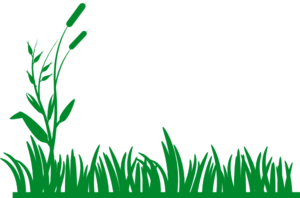 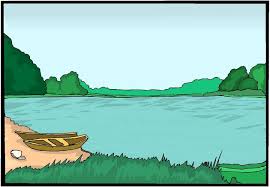 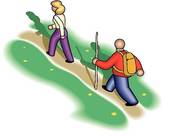 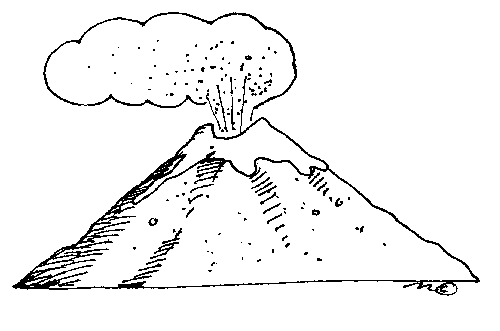 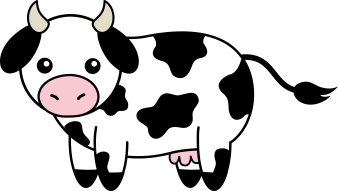 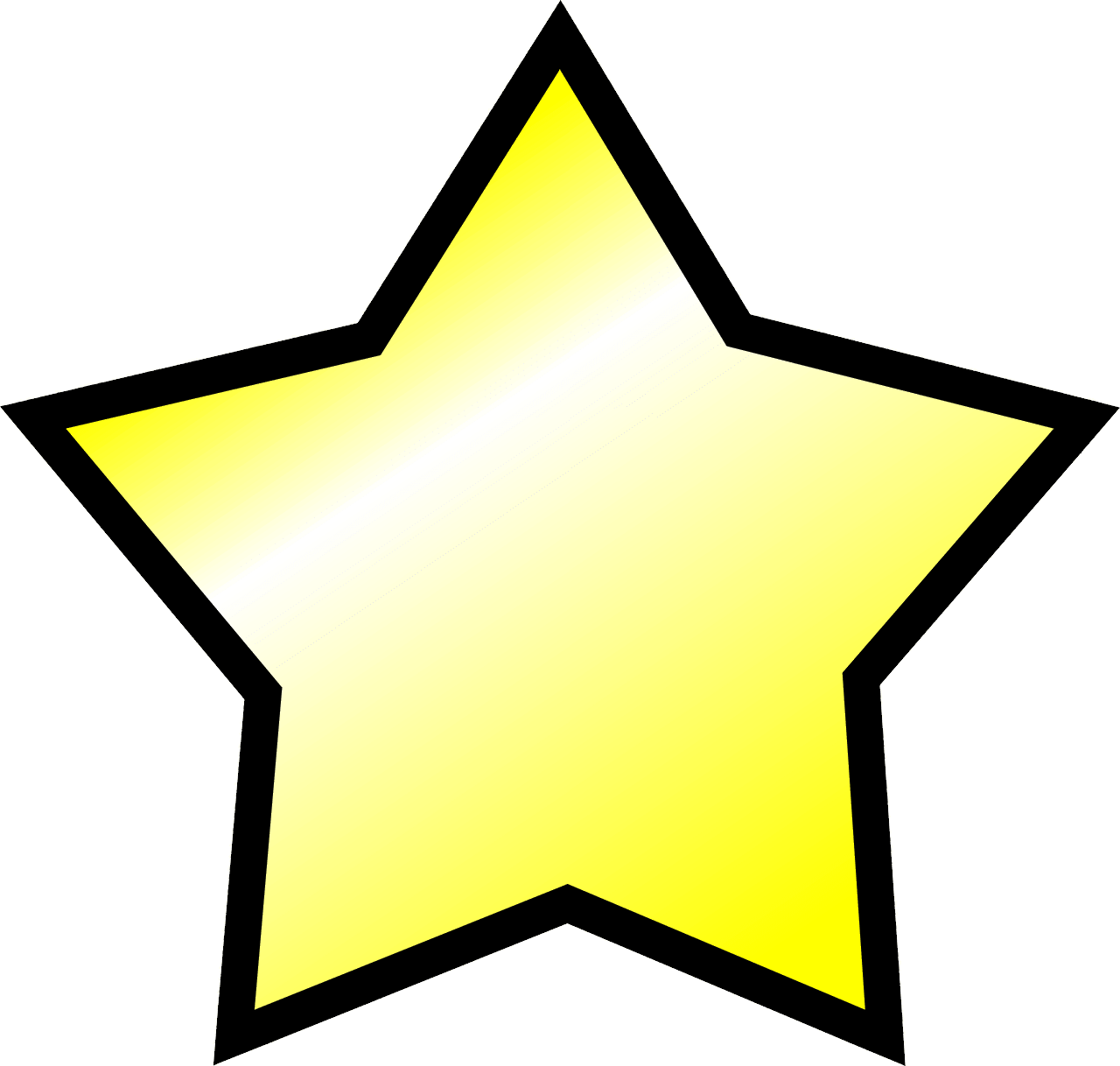 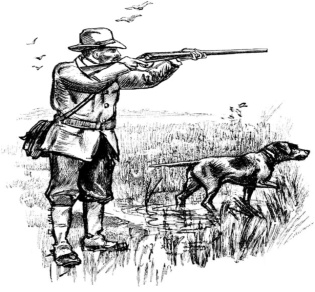 (el verbo)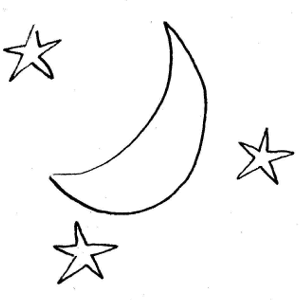 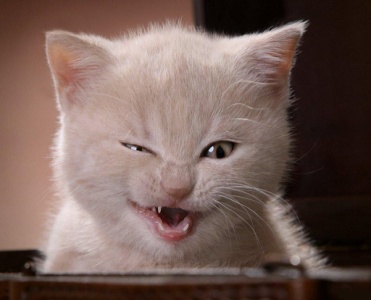 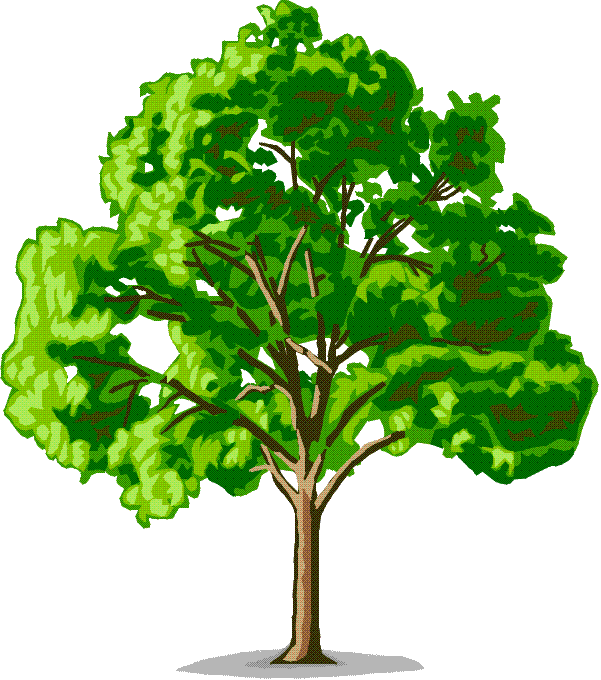 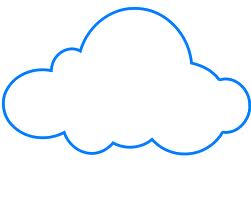 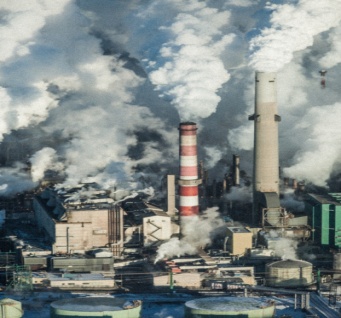 (el verbo)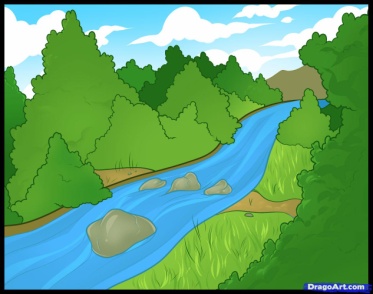 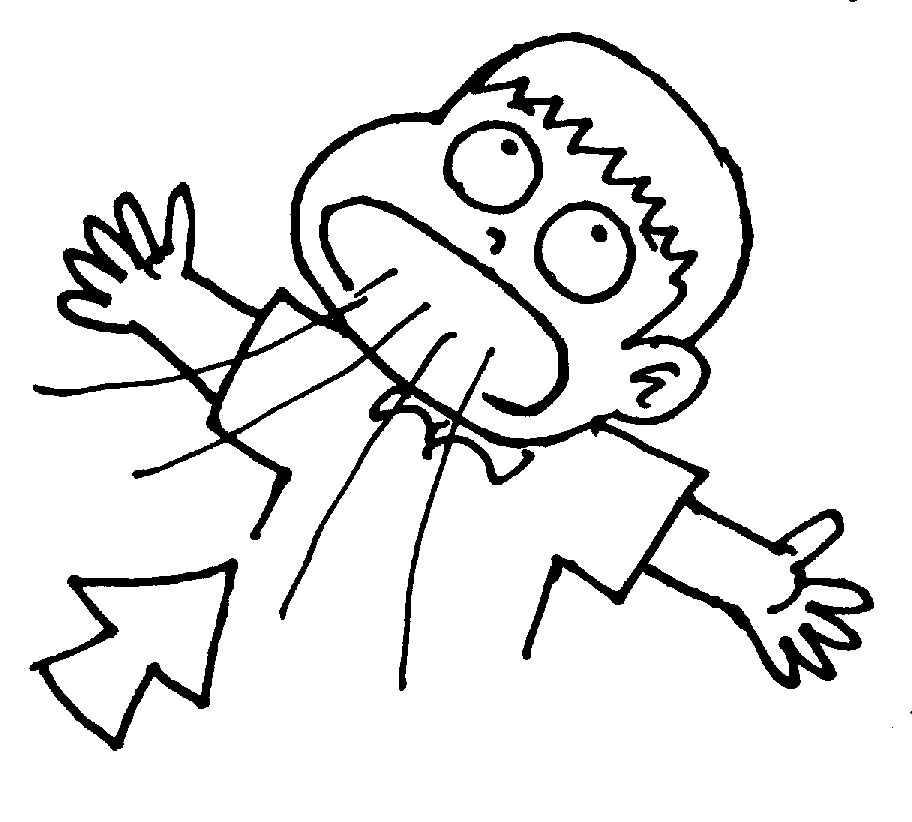 (el verbo)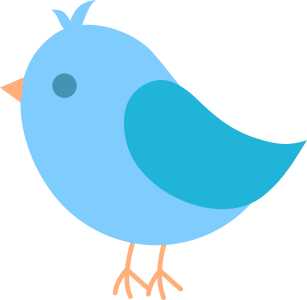 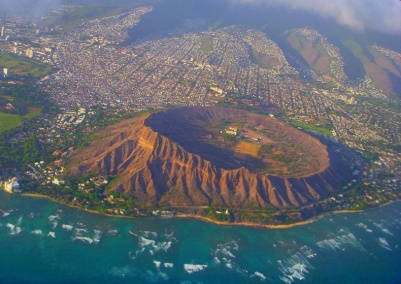 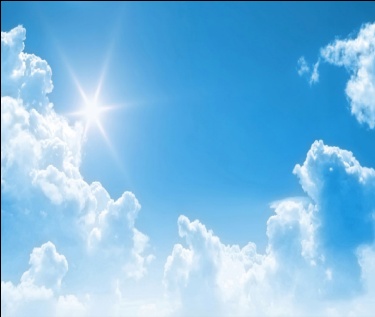 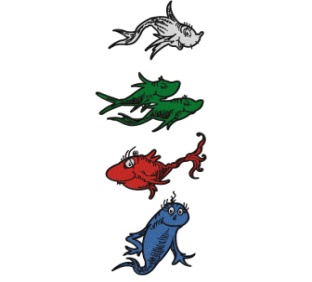 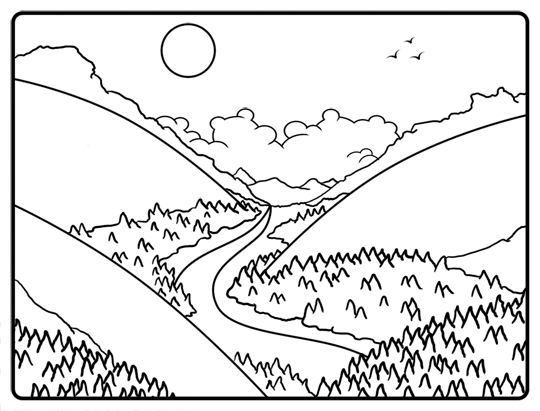 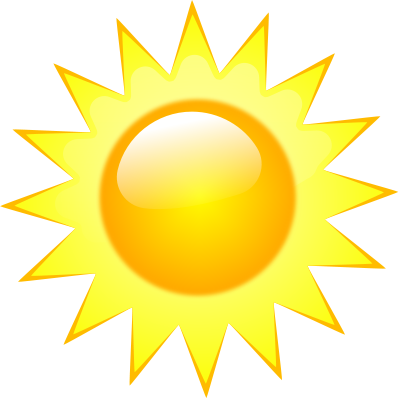 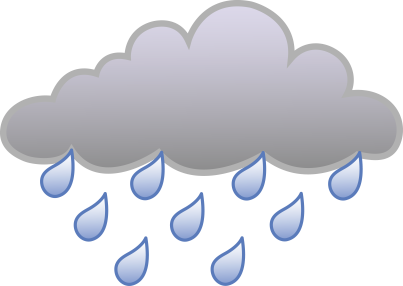 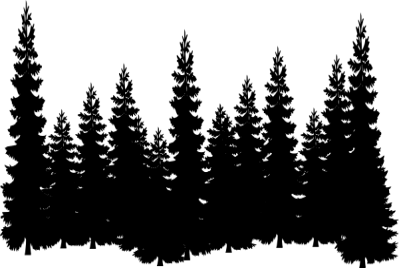 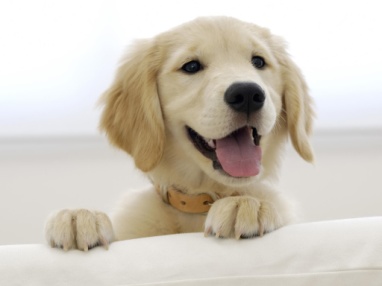 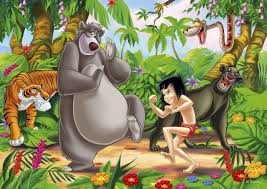 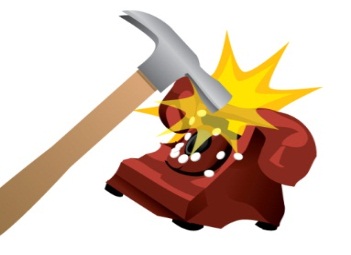 (el verbo)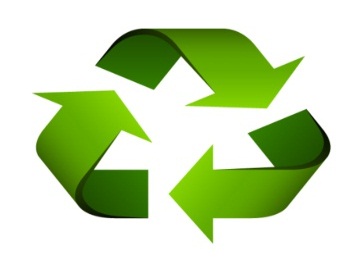 (el verbo)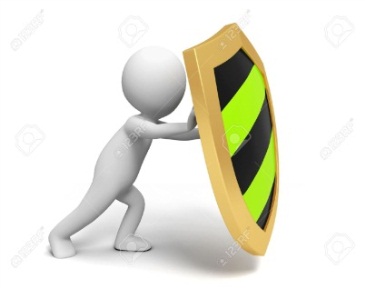 (el verbo)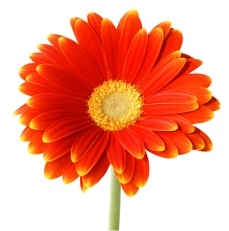 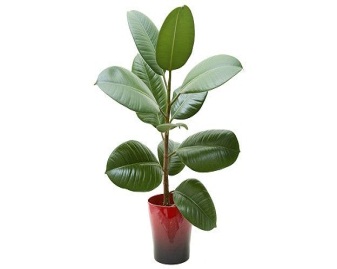 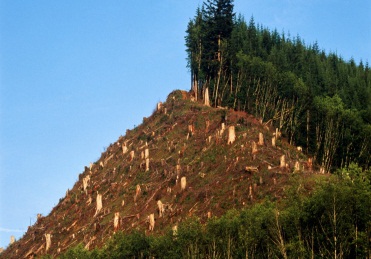 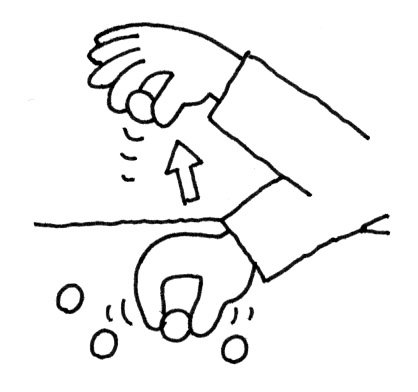 (el verbo)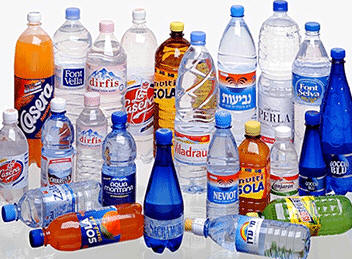 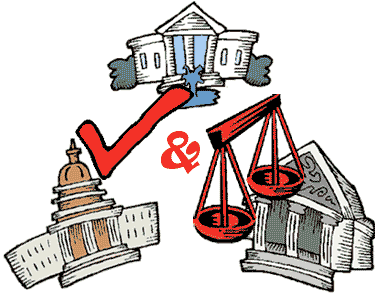 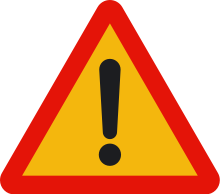 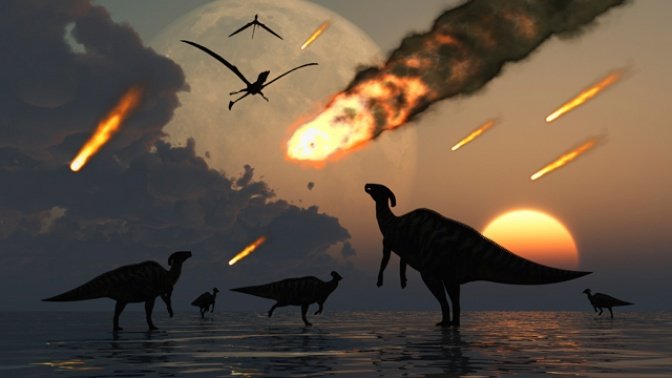 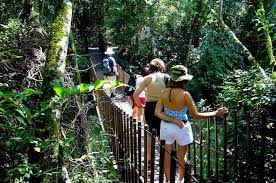 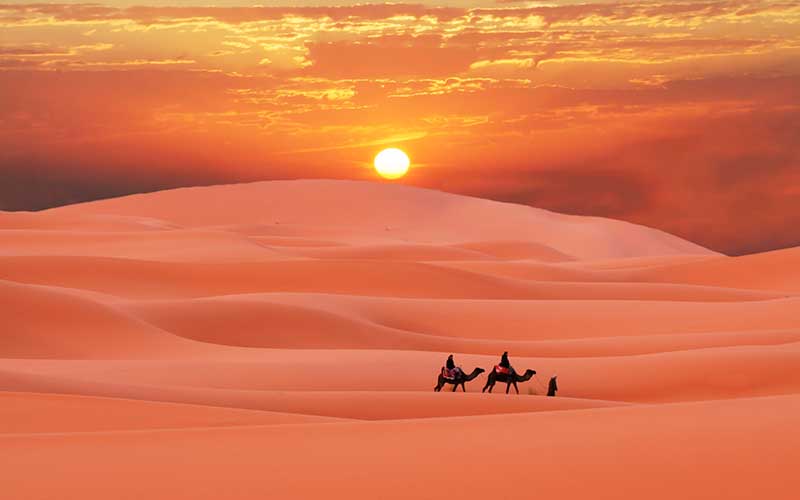 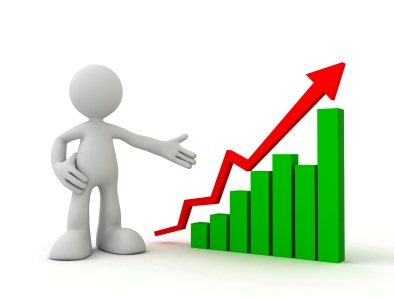 (el verbo)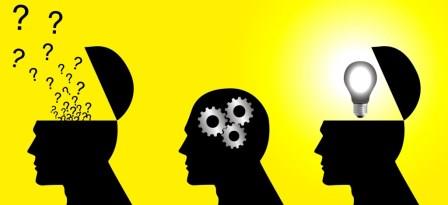 (el verbo)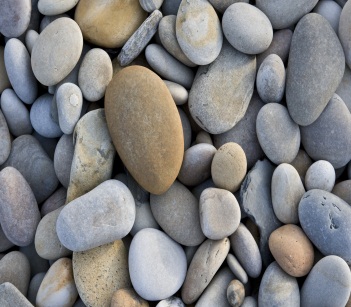 